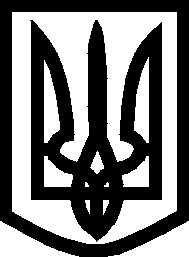 УкраїнаМелітопольська міська радаЗапорізької областіVІIІ скликаннясесіяР І Ш Е Н Н Я												№ Про внесення змін до рішення виконавчого комітету Мелітопольської міської ради Запорізької області від 07.11.2022 № 2/70 «Про затвердження міської цільової програми «Соціальна підтримка громадян м. Мелітополя»» Керуючись Законом України «Про місцеве самоврядування в Україні», відповідно до Закону України «Про правовий режим воєнного стану», Указу Президента України № 64/2022 від 24.02.2022 «Про введення воєнного стану в Україні» (зі змінами), затвердженого Законом України «Про затвердження Указу Президента України «Про введення воєнного стану в Україні», Бюджетного кодексу України, Мелітопольська міська рада Запорізької областіВИРІШИЛА:1. Внести зміни до рішення виконавчого комітету Мелітопольської міської ради Запорізької області від 07.11.2022 № 2/70 «Про затвердження міської цільової програми «Соціальна підтримка громадян м. Мелітополя»», а саме абзац 4 розділу 4, абзац 8 розділу 8 міської цільової програми викласти у новій редакції, доповнивши трьома, розділ 6 міської цільової програми викласти у новій редакції та абзац 4 розділу 9 міської цільової програми виключити:1) абзац 4 розділ 4 додатку:«виплата щомісячної соціальної допомоги сім’ям загиблих, померлих, безвісті зниклих та тих які знаходяться у полоні військовослужбовців (які брали участь у захисті Батьківщини після 24.02.2022), мешканцям міста Мелітополя, які потребують матеріальної допомоги;виплата одноразової матеріальної допомоги військовослужбовцям, ветеранам війни, які брали участь у захисті Батьківщини після 24.02.2022, мешканцям міста Мелітополя, які потребують матеріальної допомоги;виплата одноразової матеріальної (грошової допомоги) громадянам, які зареєстровані у м. Мелітополя, та які набула статусу внутрішньо переміщеної 2особи після 24.02.2022 на підконтрольній Україні території та знаходяться на території, що підконтрольна Україні;»;2) абзац 8 розділу 8 додатку:«надання щомісячної соціальної допомоги сім’ям загиблих, померлих, безвісті зниклих та тих які знаходяться у полоні військовослужбовців (які брали участь у захисті Батьківщини після 24.02.2022), мешканцям міста Мелітополя, які потребують матеріальної допомоги;надання одноразової матеріальної допомоги військовослужбовцям, ветеранам війни, які брали участь у захисті Батьківщини після 24.02.2022, мешканцям міста Мелітополя, які потребують матеріальної допомоги;надання одноразової матеріальної (грошової допомоги) громадянам, які зареєстровані у м. Мелітополя, та які набула статусу внутрішньо переміщеної особи після 24.02.2022 на підконтрольній Україні території та знаходяться на території, що підконтрольна Україні;»;3) «6. Загальний обсяг фінансуванняЗагальний обсяг фінансування становить 45 000 000,00 (Сорок п’ять мільйонів гривень 00 коп.) гривень.»4) абзац 4 розділу 9 додатку виключити.2. Фінансування видатків на реалізацію заходів міської цільової програми здійснювати за рахунок асигнувань, передбачених у місцевому бюджеті на 2023 рік.3. Контроль за виконанням цього рішення покласти на постійну депутатську комісію з питань бюджету та соціально-економічного розвитку міста. Мелітопольський міський голова                                              Іван ФЕДОРОВРішення підготував:В.о. начальника управління, заступник начальника управліннясоціального захисту населення Мелітопольської міської ради Запорізької області                                                                   Олександр СЕМАК                                                                                                     _______________Рішення вносить:Постійна депутатська комісія з питань бюджету та соціально-економічного розвитку міста                         Голова комісії		                                                          Ірина РУДАКОВА 									         ________________Погоджено:В.о. начальника фінансового управління, заступник начальникафінансового управління                                                      Олександр ГРИНЧАК						         ________________В.о. начальника управління правового забезпечення, начальник відділу судової роботи 		Дмитро ШОСТАК									         ________________